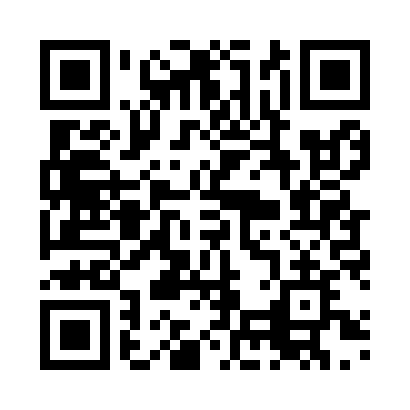 Prayer times for Reihoku, JapanWed 1 May 2024 - Fri 31 May 2024High Latitude Method: NonePrayer Calculation Method: Muslim World LeagueAsar Calculation Method: ShafiPrayer times provided by https://www.salahtimes.comDateDayFajrSunriseDhuhrAsrMaghribIsha1Wed4:035:3312:173:577:018:262Thu4:025:3212:173:577:028:273Fri4:015:3112:173:577:038:284Sat3:595:3012:173:577:038:295Sun3:585:2912:163:577:048:306Mon3:575:2812:163:577:058:317Tue3:565:2812:163:577:058:328Wed3:555:2712:163:577:068:339Thu3:535:2612:163:587:078:3410Fri3:525:2512:163:587:088:3511Sat3:515:2412:163:587:088:3612Sun3:505:2412:163:587:098:3713Mon3:495:2312:163:587:108:3814Tue3:485:2212:163:587:118:3915Wed3:475:2112:163:587:118:4016Thu3:465:2112:163:587:128:4117Fri3:455:2012:163:587:138:4218Sat3:445:2012:163:587:138:4319Sun3:435:1912:163:587:148:4420Mon3:435:1812:163:587:158:4521Tue3:425:1812:163:587:158:4622Wed3:415:1712:163:587:168:4623Thu3:405:1712:173:587:178:4724Fri3:395:1612:173:587:178:4825Sat3:395:1612:173:597:188:4926Sun3:385:1512:173:597:198:5027Mon3:375:1512:173:597:198:5128Tue3:375:1512:173:597:208:5229Wed3:365:1412:173:597:208:5330Thu3:355:1412:173:597:218:5331Fri3:355:1412:183:597:228:54